Pohde/Oulun eteläinen palvelualue, Tehyn luottamusmiehet 2024-2027Luottamusmies tukee ja auttaa erilaisissa työsuhteen kysymyksissä ja neuvottelee työnantajan kanssa. Yhdessä meissä on voimaa kehittää työpaikan asioita paremmiksi. Olethan yhteydessä esim. työsuhteeseen liittyvissä kysymyksissä (mm. palkka, työvuorot, lisät, työsopimus), Tehyn jäsenyyteen liittyvissä asioissa ja kun haluat liittyä Tehyn jäseneksi.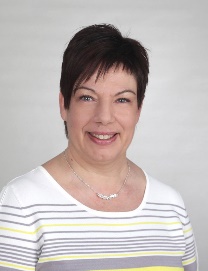 Pulkkinen Ninapäätoiminen pääluottamusmiesnina.pulkkinen@pohde.fip. 044 445 6632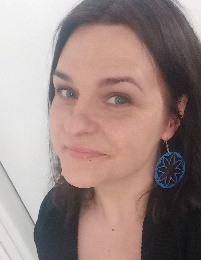 Niemi Anna-Kaisapääluottamusmiesanna-kaisa.niemi@pohde.fip. 044 419 5043Haapajärvi
Kopola Suvi, luottamusmiessuvi.kopola@pohde.fiAlavieska-Ylivieska-Nivala-Sievi
Alpua Heini, luottamusmiesheini.alpua@pohde.fiReisjärvi 
Viljamäki Minna, luottamusmiesminna.viljamaki@pohde.fiAlavieska-Ylivieska-Nivala-Sievi
Herrala Saija, luottamusmiessaija.herrala@pohde.fiPyhäjärvi
Parkkinen Kirsi, luottamusmies
kirsi-maria.parkkinen@pohde.fiAlavieska-Ylivieska-Nivala-SieviPolet Kaisu, luottamusmieskaisu.polet@pohde.fiHaapavesi-Pyhäntä
Parhiala Minna, luottamusmiesminna.parhiala@pohde.fiAlavieska-Ylivieska- Nivala- SieviRuskela Mikko, luottamusmiesmikko.ruskela@pohde.fiHaapavesi-Pyhäntäluottamusmiespaikka täyttämättäOulainen
Paavola Johanna, luottamusmiesjohanna.paavola@pohde.fi